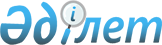 О внесении изменения в постановление от 1 июля 2009 года № 221 "О мерах по социальной защите целевых групп населения"
					
			Утративший силу
			
			
		
					Постановление Глубоковского районного акимата Восточно-Казахстанской области от 19 февраля 2010 года N 487. Зарегистрировано управлением юстиции Глубоковского района Департамента юстиции Восточно-Казахстанской области 17  марта 2010 года за N 5-9-126. Утратило силу - постановлением Глубоковского районного акимата ВКО от 27 февраля 2012 года N 81      Сноска. Утратило силу - постановлением Глубоковского районного акимата ВКО от 27.02.2012 N 81.

      В соответствии с подпунктом 13) пункта 1 статьи 31 Закона Республики Казахстан от 23 января 2001 года № 148 «О местном государственном управлении и самоуправлении в Республике Казахстан», статьи 28 Закона Республики Казахстан от 24 марта 1998 года № 213 «О нормативных правовых актах», Глубоковский районный акимат ПОСТАНОВЛЯЕТ:



      1. Внести в постановление Глубоковского районного акимата от 01 июля 2009 года № 221 «О мерах по социальной защите целевых групп населения» (зарегистрированное в реестре государственной регистрации нормативных правовых актов от 27 июля 2009 года № 5-9-110, опубликованное 7 августа 2009 года № 32 в газете «Огни Прииртышья») следующее изменение:



      В приложении «Инструкция по организации и финансированию социальных рабочих мест», утвержденном выше указанным постановлением, пункт 6 раздела 2 исключить.



      2. Постановление вводится в действие по истечении десяти календарных дней после дня его первого официального опубликования.



      3. Контроль за исполнением настоящего постановления возложить на заместителя акима Глубоковского района Пономареву М.Н.      Аким Глубоковского района             В. Кошелев
					© 2012. РГП на ПХВ «Институт законодательства и правовой информации Республики Казахстан» Министерства юстиции Республики Казахстан
				